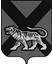 ТЕРРИТОРИАЛЬНАЯ ИЗБИРАТЕЛЬНАЯ КОМИССИЯ ХАНКАЙСКОГО РАЙОНАР Е Ш Е Н И Е01.07.2019 		                 с. Камень-Рыболов	                            № 141/494О местах для размещения зарегистрированными кандидатами печатных агитационных материалов на дополнительных выборах депутатов Думы Ханкайского муниципального района пятого созыва по одномандатным избирательным округам № 4 и № 7, назначенных на 8 сентября 2019 годаРуководствуясь частью 7 статьи 65 Избирательного кодекса Приморского края, в связи с подготовкой и проведением дополнительных выборов депутатов Думы Ханкайского муниципального района пятого созыва по одномандатным избирательным округам № 4 и № 7, территориальная избирательная комиссия Ханкайского районаРЕШИЛА:1. Предложить Администрации Ханкайского муниципального района выделить специальные места с указанием конкретного адреса для размещения зарегистрированными кандидатами печатных агитационных материалов на территории избирательных участков № 2904, № 2908 и № 2914.Места для размещения печатных агитационных материалов должны быть удобны для посещения избирателями и располагаться таким образом, чтобы избиратели могли ознакомиться с размещенной там информацией. Площадь выделенных мест должна быть достаточной для размещения на них информационных материалов избирательных комиссий и агитационных материалов зарегистрированных кандидатов, избирательных объединений.2. Рекомендовать собственникам объектов, на которых будут размещаться агитационные печатные материалы, лицам, ответственным за размещение агитационных материалов, в течение 10 дней после дня голосования осуществить снятие агитационных печатных материалов.3. Рекомендовать кандидатам, политическим партиям обеспечить размеще-ние агитационных печатных материалов способом, позволяющим осуществить их снятие (демонтаж) без нанесения ущерба объектам, на которых будут размещаться указанные материалы.4. Направить настоящее решение главе Администрации Ханкайского муниципального района.5. Разместить настоящее решение на официальном сайте органов местного самоуправления Ханкайского муниципального района в разделе «Территориальная избирательная комиссия. Выборы 2019».Председатель  комиссии						            О.В. ГурулеваСекретарь комиссии							         А.М. Иващенко         